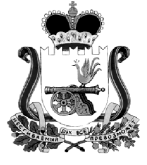 ТЕРРИТОРИАЛЬНАЯ ИЗБИРАТЕЛЬНАЯ КОМИССИЯМУНИЦИПАЛЬНОГО ОБРАЗОВАНИЯ«ХИСЛАВИЧСКИЙ РАЙОН» СМОЛЕНСКОЙ ОБЛАСТИПОСТАНОВЛЕНИЕ15 марта 2019 года                                                                                                № 72/5пгт. ХиславичиО режиме работы территориальной избирательной комиссии муниципального образования «Хиславичский район» Смоленской области, участковых избирательных комиссий избирательных участков №№708-717, 719, 720  на выборах депутатов Совета депутатов муниципального образования Городищенского сельского поселения Хиславичского района Смоленской области первого созыва, Совета депутатов муниципального образования Корзовского сельского поселения Хиславичского района Смоленской области первого созыва, Совета депутатов муниципального образования Кожуховичского сельского поселения Хиславичского района Смоленской области первого созыва, Совета депутатов муниципального образования Печерского сельского поселения Хиславичского района Смоленской области первого созываВ соответствии с пунктом 4 статьи 65 Федерального закона от 12 июня 2002 года № 67-ФЗ «Об основных гарантиях избирательных прав и права на участие в референдуме граждан Российской Федерации» и пунктом 2 статьи 39 1 областного закона от 3 июля 2003 года №41-з «О выборах органов местного самоуправления в Смоленской области», на основании постановления Избирательной комиссии Смоленской области от 24.01.2019 года № 93/694-6 «О возложении полномочий избирательных комиссий вновь образованных муниципальных образований Хиславичского района Смоленской области» территориальная избирательная комиссия муниципального образования «Хиславичский район» Смоленской области П О С Т А Н О В И Л А:1. Определить режим работы территориальной избирательной комиссии муниципального образования «Хиславичский район» Смоленской области в период подготовки и проведения выборов депутатов Совета депутатов муниципального образования Городищенского сельского поселения Хиславичского района Смоленской области первого созыва, Совета депутатов муниципального образования Корзовского сельского поселения Хиславичского района Смоленской области первого созыва, Совета депутатов муниципального образования Кожуховичского сельского поселения Хиславичского района Смоленской области первого созыва, Совета депутатов муниципального образования Печерского сельского поселения Хиславичского района Смоленской области первого созыва:- в рабочие дни с 13-00 часов до 21-00 часа (без перерыва);- в нерабочие праздничные и выходные дни с 10-00 часов до 14-00 часов (без перерыва).- 1 июня 2019 года с 10-00 часов до 18-00 часов (без  перерыва).2. Определить режим работы участковых избирательных комиссий избирательных участков №№708-717, 719, 720  с 20.05. по 22.05.2019 с 16.00 до 20.00.3. Определить режим работы участковых комиссий избирательных участков №№ 708-717, 719, 720  при проведении досрочного голосования на выборах депутатов Совета депутатов муниципального образования Городищенского сельского поселения Хиславичского района Смоленской области первого созыва, Совета депутатов муниципального образования Корзовского сельского поселения Хиславичского района Смоленской области первого созыва, Совета депутатов муниципального образования Кожуховичского сельского поселения Хиславичского района Смоленской области первого созыва, Совета депутатов муниципального образования Печерского сельского поселения Хиславичского района Смоленской области первого созыва с 22.05 по 31.05.2019:- рабочие дни: с 16.00 до 20.00- выходные и праздничные дни: с 10.00 до 14.00 (без перерыва на обед).Определить режим работы в день, предшествующий дню голосования, 1 июня 2019 года с 10-00 часов до 18-00 часов (без перерыва).5. Направить настоящее постановление в участковые избирательные комиссии избирательных участков №№708-717, 719, 720.  6. Опубликовать настоящее постановление в районной газете «Хиславичские известия», разместить на официальном сайте Администрации муниципального образования «Хиславичский район» Смоленской области.Председатель комиссии                                                                              С.Л. КовалевСекретарь комиссии                                                                                   Н.С. Зуйкова